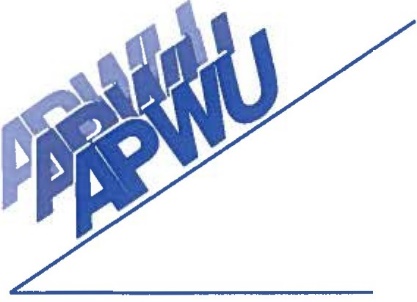 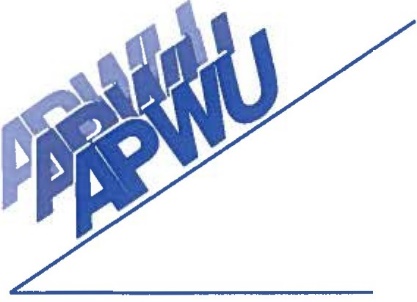 Palm Beach Area Local, No.  749American Postal Workers Union, AFL-CIO1957 10th Avenue North • Lake Worth, Florida  33461 • (561) 588-8572 • Fax (561) 588-4504EXECUTIVE BOARD 1/2021-12/2023PRESIDENT				 John Kevin Young		561-312-8599										kevinapwu@outlook.comVICE PRESIDENT			 Stephen Waszak		561-308-5454									Steveapwu@outlook.com  SECRETARY/TREASURER		Christina Berrios		561-308-3400berriosapwu@live.comCLERK CRAFT DIRECTOR	Gary Leonard			561-502-3443 garyleonard53@aol.comMAINTENANCE CRAFT		Jim Cook			561-478-9115         	DIRECTOR								JamesCook4U@comcast.net 	MVS/SPECIAL DELIVERY		Glenn Wulff			561-307-8604			         	DIRECTOR								glenn1963@hotmail.com EXECUTIVE COUNCIL 1/2021-12/2023DIRECTOR OF INDUSTRIAL	Conard “Robbie” Robinson	561-603-8305          	RELATIONS								ConardRobinson@yahoo.com	HUMAN RELATIONS		Chantillee Townsend		561-588-8572														CTownsend.APWU@outlook.com DIRECTOR							LEGISLATIVE DIRECTOR		C Ann Milton			561-588-8572									Cann.Milton@usps.gov	TRUSTEE				VACANT					TRUSTEE				Karin Nolf			561-588-8572									Karin.I.Nolf@usps.govTRUSTEE				Richard Cascone		561-317-0576									Cascone.Richard@icloud.comASSOCIATE OFFICE		VACANT					DIRECTOR – SOUTH						  ASSOCIATE OFFICE		Greg Watts			561-588-8572DIRECTOR – NORTH						mrwatts@comcast.net® 2